  				CURRICULUM VITAE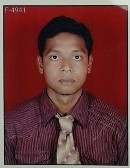 ABINAS KUMAR BEHERAEmail: abinas1986@rediffmail.comMobile no- +91-8984690511Professional Objectives :       To prove myself dedicated, efficient & energetic as a Diploma  Mechanical Engineer in a progressive organization that gives me scope to apply my knowledge & skills in Industrial Field that dynamically helps towards success and growth of organization.Educational Qualification :HSE in the year 2001, Bharati Bidya Peetha, ganjam, Odisha.Diploma in Mechanical Engineer 2005, SMIT, odisha, India .DCA from the year 2004, Techno Universe, Berhampur, Ganjam Odisha.Course curriculum:      Design & Manufacturing, Production Technology, Strength of Material, Theory of Machine, PME, Thermodynamics, Refrigeration & Air conditioning, Workshop Technology.Carrier Profiles:    1.  Worked  with  M/s.  FLAT  PRODUCTS  EQUIPMENT  (I) PVT. LTD.SILVASSA,D& NH. As a Trainee Engineer   from 2nd Feb. 2006 to 2nd Aug. 2006. Different kind of machine equipments it does produce. Some project had handled cooling tower, hot air drier, cross trolley.                2. Worked as an apprenticeship trainee at HINDUSTAN AERONAUTICS LIMITED from 01.02.2007 to 31.01.2008 on the shops like FOUNDRY, FORGING, TOOL ROOM, and ASSEMBLEY. Different kind of fighter jet engines it produces.            	 3. Worked with M/s. UTKAL GALVAIZERS LIMITED, ODISHA as a production engineer from  on 19th OCT 2009 to 10th NOV 2010. It is the fabrication & galvanizing of  440KV  tower lines & poles of electric dept.. Some project I had handled like empower India, kseb, abir infrastructures India, velcro India, brg iron and 11 mtr poles.              	 4. Worked with PAREKH ALUMINEX  LIMTED, DADRA & NAGAR HAVELI, as a Production Engineer from 19th jan. 2011 to 6th Mar. 2012. Which produce the aluminum foil, dishes, casseroles for  food packaging purposes.                     5. Working with UTKAL AUTOMOBILES LTD. BERHAMPUR, GANJAM. As a SERVICE ADVISOR from 11th MAY 2012 to 20th OCT 2015. Which is one of the genuine service centre of Mahindra & Mahindra Automobiles.    Jobsponsibility :*Processing Improvement.*Machine & Maintenance.*Daily checking report to the utilities*Daily reporting to the  Manager.*Man power handling,                    Working Experience 7yrs in precision machineries, M/c maintenance, production planning & target achievement, raw material & manpower handling, housekeeping etc.Personal Information:Name                                      : ABINAS KUMAR BEHERAFather’s Name                        : SIMADRI BEHERADate of Birth                           : 01.07.1986         Present Address                       :  At -Damodrpur                                                   Po/dt- ganjam,                                                   Odisha,                                                   Pin – 761026 . Permanent Address                 : S/o. Simadri Behera                                                 At. Damodarpur,                                                 Po/Dist. Ganjam,                                                 Odisha – 761026.  Tel: No                                    : +91-898490511 Marital Status                          : Unmarried Languages Known                   : English, Hindi and Odia.           Passport No                             : J 0817396 Date of Expiry                          : 22nd Feb.2020 Expected Salary                        : NegotiableInterest:   I am very keen in new technologies, development of new project. Other field of my interest includes Internet. I like play guitar & also modern Indian Music.                                                                                     Thanking you,Date:                                                                                  Yours FaithfullyPlace:                                                                      Abinas Kumar Behera.